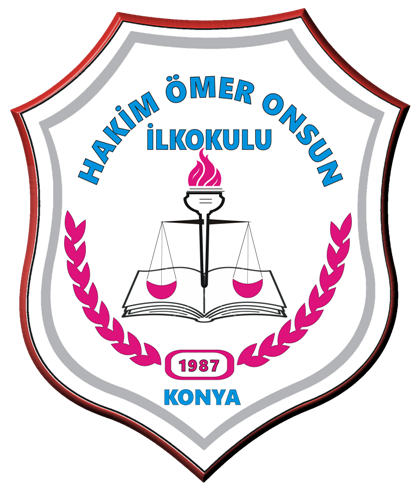 HAKİM ÖMER ONSUN İLKOKULU"TEMİZ SINIF, TERTEMİZ BİR OKUL"PROJESİ2014-2015PROJE TAKVİMİ:PROJENİN AMACI:1- Çocuklarımıza önce kişisel temizlik alışkanlıklarını en kalıcı şekilde kazandırmak,2- ‘Okulumuz evimizdir’ düşüncesini kabullenmiş ve ona göre okula aidiyet duyguları gelişmiş bireyler yetiştirmek.3-Okulumuz öğrencilerine temizlik bilincini kazandırmak.4-Daha temiz bir sınıf ve okul ortamı oluşturmak.5-Öğrencilerimizin temizliğe önem verme ve çevresini temiz tutma alışkanlığı kazanmalarını sağlama.PROJENİN HEDEF KİTLESİ:ÖğrencilerPROJENİN TEMEL FAALİYETLERİ:Temiz Sınıf Seçim Komisyonu kurulmasıKomisyonca her hafta en temiz sınıfın belirlenmesi ve törenlerde o sınıfın öğretmeni ve sınıf başkanına temiz sınıf bayrağının teslim edilmesiTemizlik ile ilgili panonun hazırlanmasıÖdüllendirme süreciKARŞILAŞILACAK ZORLUKLARA KARŞI ALINACAK ÖNLEMLER:Ne kadar zaman alırsa alsın sabırlı bir şekilde eğitim verilmeye devam edilecek.Öğrenciler ödüllendirme yoluyla temiz olmaya teşvik edilecekler.Her öğrenci gönüllü bir temizlik müfettişi olacak ve gerekli zamanlarda gerekli kişilere uyarılarda bulunacak.En fazla haftanın en temiz sınıfı seçilen sınıf ve o sınıfın öğretmeni ile çekilmiş olan fotoğrafları siteye ve okul panosuna eklenecek.PROJEDEN BEKLENEN SONUÇLAR:       1- Daha sağlıklı bir nesil yetişecektir.       2- Temiz ortamda eğitim gören öğrenciler kendilerini daha değerli hissedecekler, bu da ders başarılarında artışa vesile olacaktır.       3- Öğrencilerin okula karşı aidiyet duygusu artacak ve disiplin sorunlarında azalma gözlemlenecektir.       4- Öğrencilerin temizlik, hijyen, sağlıklı yaşam konusunda duyarlı olmaları ve temizlik bilinci kazanmaları sağlanacaktır.PROJENİN HAZIRLANMA SÜRECİ:Okul idaresince, başkanlığını müdür yardımcısının yaptığı ve her hafta en temiz sınıfı seçen ‘Temiz Sınıf Seçme Komisyonu’ kurulacak.Komisyon tarafından temiz sınıf seçilme kriterleri belirlenecek.Her hafta düzenli olarak o haftanın en temiz sınıfı seçilecek.Bayrak törenlerinde haftanın en temiz sınıfının öğretmenine ve sınıf başkanına ‘temiz sınıf bayrağı’ teslim edilecek.PROJENİN UYGULANMASI:1- Puanlama görevli öğretmenler tarafından yapılarak, verilen puanların ortalaması alınacak ve en yüksek puan alan sınıf en temiz sınıf seçilecek.2-Seçilmiş olan sınıfa okul idaresi tarafından en temiz sınıf bayrağı verilecek ve o bayrak o sınıfın kapısında bir hafta süreyle asılı kalacak.3- En temiz sınıf seçilen sınıfın öğrencileri belirlenen bir günde serbest kıyafet ile gelecek.      Okulda öğrencilerimizin sağlıklı ve hijyenik bir ortamda eğitim-öğretim görmeleri son derece önemli olup okul çalışanları olarak bu ortamı sağlamaya dikkat etmekteyiz. Bunun yanında öğrencilerimize temizlik alışkanlığı kazandırmak, yaşadıkları ortamı temiz ve düzenli kullanmalarını sağlamak amacıyla bu projeyi başlattık. Sınıflarının daha tertipli, düzenli ve temiz kalmasının yanında sınıf öğrencilerinin kendi sınıflarını güzelleştirme çalışmaları, okul ve sınıf eşyalarının  bakımı ve korunması da denetimlerde değerlendirme kapsamında olacaktır.      1.sınıfları 2. sınıf öğretmenleri, 2. sınıfları 1. sınıf öğretmenleri değerlendirecektir. Yine 3.  sınıfları 4. sınıf öğretmenleri ile 8. sınıfları okutan branş öğretmenleri  8. sınıflar ile  4. sınıfları ise 3. sınıf öğretmenleri değerlendirecektir.  Bu değerlendirme haftada iki kez yapılacaktır. Değerlendirme Salı, Çarşamba ve Perşembe günleri beslenme saatinden sonra gizli olarak yapılacaktır. Bu değerlendirme belirlenen günün 4. ve 5. teneffüsünde olacaktır. Bu değerlendirme tarihleri müdür yardımcımız Ali ALP tarafından görevli öğretmenlere gizlilik esası gözetilerek verilecektir.     Sağlık ve Temizlik Kulübü öğrencileri bu projede aktif olarak rol alacaklardır.Bu kulübün öğrencileri bu projeyi sınıflarına anlatacak, öğrencilerin motive olmalarını sağlayacaklardır. "Okulumu Seviyorum, Yerlere Çöp Atmıyorum" sloganı ile sınıflarımız temiz kalacak okulumuz tertemiz bir ortama kavuşacaktır.PROJEYİ HAZIRLAYANLARYAPILACAK İŞYAPILACAK TARİHKOORDİNASYONTemiz sınıfların seçimiHer hafta komisyonca belirlenen günTemiz Sınıf Seçme KomisyonuÇevre temizliği ile ilgili pano hazırlanmasıSürekliTemiz sınıf seçme komisyonuÖdüllendirme süreciHer haftaOkul idaresi tarafından haftanın en temiz sınıfına beyaz bayrak SIRA NOÖĞRETMENİN ADI VE SOYADIÜNVANIİMZASI1Şenol ERASLANOkul Müdürü2İsmail EKENMüdür Yardımcısı3Mustafa TEKELİMüdür Yardımcısı4Selçuk SÜTÇÜSınıf Öğretmeni5Emine TOPUZTeknoloji ve Tasarım Öğretmeni6Dilek AYDEMİRSınıf Öğretmeni7Sevil ELDİVENSınıf Öğretmeni8Rukiye SAYINSınıf Öğretmeni9Yaşar ÖZTÜRKSınıf Öğretmeni